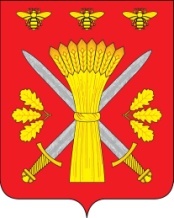 РОССИЙСКАЯ ФЕДЕРАЦИЯОРЛОВСКАЯ ОБЛАСТЬАДМИНИСТРАЦИЯ ТРОСНЯНСКОГО РАЙОНАПОСТАНОВЛЕНИЕот    08 августа     2019   г.                                                                                                      №     212              с.Тросна Об утверждении муниципальной программы « Образование в Троснянском районе»На основании Постановления администрации Троснянского района №19 от 1 февраля 2017 года. «Об утверждении порядка разработки, реализации и оценки эффективности муниципальных программ Троснянского района и методических указаний по разработке и реализации муниципальных программ Троснянского района, п о с т а н о в л я е т:  1.Утвердить муниципальную программу «Образование в Троснянском районе» согласно приложению.2. Постановление вступает в силу с 1 января 2020 года. 3.Ответственному исполнителю муниципальной программы обеспечить координацию и мониторинг реализации муниципальной программы.4.Контроль за исполнением постановления возложить на заместителя главы администрации Троснянского района по социальным вопросам А.В.Фроловичева            Глава района                                                                   А.И. Насонов